Eagle PROJECT TIME log / Sign-In SheetMVD Eagle Scout Check list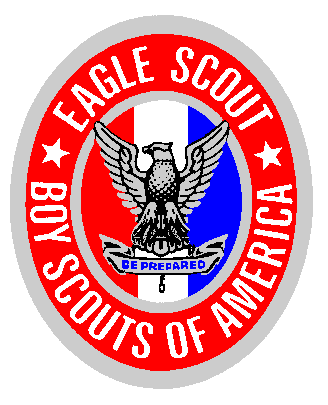                    (mvdmt.org -Resources-Eagle Scout)Project Idea – Keep in mind that you will need to show two things at your Eagle Board of Review:That you did the planning and development of the projectThat you showed leadership to scouts and/or adults during the processDownload and SAVE To your computer.  You may type directly into the forms after you download and SAVE.Eagle Workbook http://www.scouting.org/Home/BoyScouts/AdvancementandAwards/EagleWorkbookProcedures.aspxEagle Scout application (http://www.scouting.org/filestore/pdf/512-728_WB_fillable.pdf)Start a three ring binder to hold keep ALL sketches, notes, photos and other documents in Start time log and record your planning time spent on project.                                                                                   DO NOT START THE ACTUAL PROJECT UNTIL YOU HAVE COMPLETED STEP 11.Talk with your troop Eagle Project Coach or Scoutmaster about your IdeaTalk with your Beneficiary about the projectPresent project Idea to Troop Committee for approvalComplete the “Eagle Scout Service Project Proposal” section, and the “Eagle Scout Service Project          Fundraising Application” (last page of the Eagle Scout workbook section).   Fill in contact information pageFill in all sections of Proposal and the Fund Raising ApplicationSign Candidate’s PromiseGet Unit Leader signature Get Unit Committee signatureMeet with Beneficiary about the projectProvide Beneficiary with Copy of NAVIGATING THE EAGLE SCOUT SERVICE PROJECT ( last page of the Eagle Scout workbook) and be able to answer any questions they have about it.Bring completed Eagle Scout Service Project Fundraising Application ( The last page of the Eagle Scout service Project Plan section) Get Beneficiary signature on both Proposal and Fundraising Application Choose a district representative for project approval from the list below:  For two deep leadership, always add a parent or other scout leader to communications with scout leaders during your project. If you have questions at any step during the process, please contact the District Eagle Scout Advancement Representative:Mr. Chris SehyPhone:  406-209-4281		e-mail:  chris.sehy@gmail.comContact and meet with the district representative.  The district representative will be the fifth and final signature on the “Eagle Scout Service Project Proposal” section of the Eagle Workbook.  (Dates are important!!!  By following this outline, this will be the last dated signature on the Project Proposal.)Fill out and bring the Eagle Scout Service Project Fundraising Application (The last page of the Eagle Scout service Project Plan section) It needs to be signed by the representative.Fill out the “Eagle Scout Service Project Plan” section of the Eagle Workbook.  By taking time to fill this section out in advance, the project WILL go smoother.  This is a great time to collect the following materials and paperwork into your three ring binder:If you are building something – drawingsPreliminary sketchesDetailed drawings with dimensionsIf “before” photos are appropriate add those.You are now ready to start the projectSchedule timeRecruit help to work on projectCreate signup log to record all participants timeHave someone take before, during, and after photosComplete projectComplete the “Eagle Scout Service Project Report” section of the Eagle WorkbookBe sure to fill in all sections of reportSign Candidate’s PromiseGet beneficiary signatureGet scoutmaster’s / unit leader’s signature  Fill out Eagle Scout Application  (See step 7)Send out 6 reference letters to the people listed on applicationElectronic option: Send reference letter as an attachmentHave recipient send a word doc or scan of paper copy to: chris.sehy@gmail.comPaper option: Make 6 copies of the reference letter (Download from same location as this checklist). Fill in Name and troop number Put them into 6 stamped envelopes addressed to Mr. Sehy.  Mail them to: Mountain Valley District Scout Office, Att: Chris Sehy/Eagle Review Coordinator, 1902 Dickerson St., Bozeman, MT 59718Deliver them to the 6 people you referenced on Eagle Scout Application (REQUIREMENT 2.)Recipients may also email a scan to: chris.sehy@gmail.comDownload your advancement report from scoutbook.Make sure all rank advancement and merit badge dates match the scoutbook record. This is also the council record.Ensure that your three ring binder for your project includes:Completed project workbookCompleted applicationLetter of future life ambitions and leadership outside scouting (see second page of Eagle Scout Application)All merit badge blue cards and photos of projectAll time logs, notes, drawings, receipts, Thank you letters, etc.If Merit Badges and Eagle Project are complete, conduct Scoutmaster Conference.  Make sure that the Scoutmaster signs your Scout book.  Call  Mr. Sehy to schedule a final meeting to review the Interview check list (See next page )Mr. Chris SehyPhone:  406-209-4281		e-mail:  chris.sehy@gmail.comIf everything is complete, we will schedule Eagle Board of ReviewNote to Parents: You may find out about requesting congratulatory letters and certificates for your Eagle by going to http://usscouts.org/eagle/eaglecongrats.aspInterview Check List Troop: Scout:_________________________________	Parent:________________________________	Phone:	Phone:email:	email:Rank Advancement Report:___ All requirements entered for Tenderfoot through Eagle, except Board of Review box on Eagle.Uniform 	Right Sleeve:	Left Sleeve:___ Neckerchief	___Life Patch	___American Flag	___Council Patch___ Slide	___World Crest	___Patrol Emblem	___Troop Numerals___ Shirt	___ Sash		___Badge of OfficeNotebook___ Application___ Correct Dates___ Four or six months between ranks___ Six recommendations with forms sent to each  ___ Parent ___ Educator ___ Religious ___ Employer  ___ Other ___ Other___ Office served after Life date___ Correct number of hours on project___ All signatures, except last three lines___ Essay or letter on 2nd page of Application ___ Eagle Project Workbook___ Five signatures to start     Proposal___ Three signatures at finish  Review___ Fund Raising Form___ All items filled in___ Merit badges___ Dates on scoutbook advancement report match application___ Are there additional merit badges for eagle palms.___Review BOR Process___ Observer/Introducer___ Bring two copies of application to Board of Review___ Sample Questions Name:Troop #NameDateTime     in/ outActivityTotal  HrMr. Frank Dougher(406) 522-0941    Landline – no texting(Bozeman)Mr. Chad Vaughn(406) 599-1935(Bozeman)Mr. Gene Kuntz(406) 585-3542(Bozeman)Brian Wisneski(406) 223-3692btplumb1@gmail.com(Livingston)Randy Mills(406) 920-2461(Belgrade)Lori  Wilkinson(406) 599-9731Loriwilkinsonmt@gmail.com(Gardiner)